Writing ChecksUsing your complete register, fill in the correct information on the checks below.   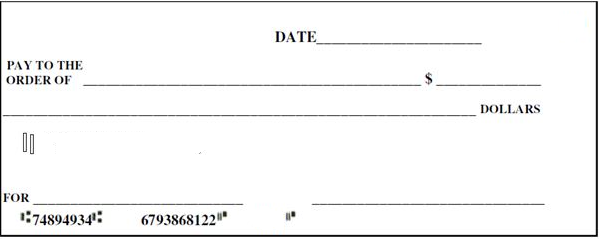 